								A Honfleur, le 6 février 2023,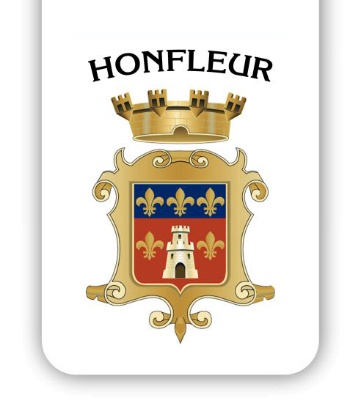 Objet : la Ville de Honfleur investit pour lutter contre la fracture numérique
dans les écoles Dans le cadre du plan de relance pour soutenir les projets pédagogiques de transformation numérique dans l’ensemble des écoles, l’État a lancé l’appel à projets pour un socle numérique dans les écoles élémentaires. Cet appel à projets vise à réduire les inégalités scolaires et à lutter contre la fracture numérique.Son ambition est d’appuyer la transformation numérique des écoles en favorisant la constitution de projets fondés sur trois volets essentiels : L’équipement des écoles d’un socle numérique de base en termes de matériels et de réseaux informatiques ;Les services et ressources numériques ;L’accompagnement à la prise en main des matériels, des services et des ressources numériques.Dans ce but, l’État, via l’Education nationales et l’inspection académique, investit 115 millions d’euros à compter de 2021 dans le cadre du Plan de relance pour soutenir les projets pédagogiques de transformation numérique dans l’ensemble des écoles.A Honfleur, la Ville a également investi 18 396 € pour permettre aux écoliers de travailler sur du matériel performant tels que des tablettes Apple, des vidéoprojecteurs, des visualiseurs et claviers, mais également dans un serveur, une plateforme « Environnement numérique de travail » et dans plusieurs logiciels éducatifs. De son côté, l’inspection académique subventionne 56 % du montant global de cette opération (soit 23 413 €).Vendredi 20 janvier dernier, les écoles Caubrière et Champlain ont été ainsi équipées de tablettes et les enseignants formés à leur utilisation.Ce lundi 6 février 2023, Michel Lamarre, maire de Honfleur, Nicolas Pubreuil, adjoint au maire en charge des Affaires Scolaires, et Nourdine Barqi, adjoint au maire en charge du Numérique, se sont rendus à l’école Champlain pour la remise officielle de ces tablettes aux élèves. La remise officielle de ces équipements à l’école Caubrière doit être faite prochainement.